The Graduate School of Education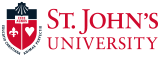 Name of Program: Adolescent Education/Continuing  Initial: AEB/AEE/AEM/AESP/AESS          Number of Credits in Program: 33 CreditsName: _________________________________Address: _______________________________		  _______________________________Home Phone: ___________________________Cell Phone: _____________________________Email: _________________________________X Number: ______________________________Advisor: ________________________________Required Foundations Courses :Required Methods Courses:Elective Courses (one course from the following or one other course with approval of advisor)_____________________________________________________________________________________Required Research Methodology (Taken in last 6 credits of the program):12 GRADUATE credits in student’s Liberal Arts area (check one)____Biology____ English____ Math____Social Studies____SpanishSpecial education Course Requirement Met:   Yes_________ No__________ Course Title____________Required Examinations:                                              Required Workshops:EAS         _________________________                       Child Abuse Seminar____________________ALST      _________________________                        Violence Prevention Seminar ____________CST        _________________________                         DASA Workshop_______________________                                                                                                Fingerprinting_________________________edTPA __________________________** Please indicate SJU a recipient of scores and submit official NYSED score report to your advisor for your docketNotes: 1) *Field experiences courses require participation in school.  Minimum 20 hours each.  Course instructor will outline requirements. 2) Course titles have been abbreviated 3) Upon completion of the program, student and advisor signatures are required below 4) New York State Required Examinations must be passed prior to enrollment in Student Teaching. 5) edTPA will be completed during Student TeachingSTUDENTS MUST HAVE A 3.0 GPA TO SUCCESSFULLY COMPLETE THE MASTERS DEGREEStudent Signature: _______________________________                 Date: __________________________Advisor Signature:  _______________________________                 Date: __________________________EDU NumberCourse TitleDate Completed(Sem./Yr./Grade)Comments  EDU 7297Integrative Research Seminar in Education  EDU 7000Psychological Foundations of Learning  EDU 7222Philosophical, Historical & Sociological Foundations of Education EDU 7290Human Relations in Multicultural and Inclusive Settings (Recommended in conjunction with Required methods Courses a,b,or c)EDU NumberCourse TitleDate Completed(Sem./Yr./Grade)Comments    EDU 7666Developing Curriculum Material for the WebEDU NumberCourse TitleDate Completed(Sem./Yr./Grade)CommentsEDU 7410Identification of the Gifted and TalentedEDU 7106Socio- Emotional Cultural & Cognitive Aspects of MS Learners in General & Inclusive SettingsEDU 7107Methods & Strategies of Teaching MS Learners in General & Inclusive SettingsEDU 7291Innovative Strategies in Secondary Education:  Social StudiesEDU 7292Innovative Strategies in Secondary Education:  ScienceEDU 7293Innovative Strategies in Secondary Education:  MathEDU 7294Innovative Strategies in Secondary Education:  Foreign languageEDU 7296Innovative Strategies in Secondary Education:  EnglishEDU NumberCourse TitleDate Completed(Sem./Yr./Grade)CommentsEDU 7585Assessment and Evaluation in the Teaching/Learning Process